Dodatek č.2 ke smlouvě č. 2011/B/01o sběru, přepravě a odstraňování odpadu dle 269 obchodního zákoníku a zákona č. 541/2020 Sb., o odpadechZhotovitel:MVE PLUS s.r.o. Hejd00666286 01 čáslavZastoupená: Ing. Jindřichem Bartoněm jednatelem společnostiIČO: 25102214DIČ: CZ 25012214Bankovní spojení: Komerční banka, a. s. číslo účtu: 19-6320230267/0100Objednatel:Mateřské školy Kutná Hora Benešova 14901 Kutná HoraIČO: 71 OO 21 03 DIČ: CZ 71 OO 21 03 Zastoupená: Jane-u—Proeházkovot1 - ředitelkou adresa pro vývoz:Benešova 149/11., Kutná HoraBenešova 149/1., Kutná HoraBenešova 7, Kutná HoraBenešova, Kutná Hora — školní jídelna17,1istopadu, Kutná Hora17.Iistopadu, Kutná Hora — školní jídelnaDačického náměstí, Kutná HoraZámecká 52, Kutná HoraMalín, Kutná HoraKaňk, Kutná HoraI Uvodní ustanoveníZhotovitel je osoba oprávněná ve smyslu zák.č. 541/2020 Sb. k podnikání v oblasti nakládání s odpady a oprávněným provozovatelem zařízení k nakládání s odpady.Objednatel je ve smyslu 4 písm. p) a 17 odst. 6 zák.č. 541/2020 Sb. původcem odpadu, neboť při jeho podnikatelské činnosti vznikají odpady.Odpad podobný odpadu komunálnímu je odpad vznikající u právnických nebo fyzických osob oprávněných k podnikání. Jedná se o odpad, který zůstane po vytřídění využitelného odpadu, objemného odpadu, odpadu ze zeleně a nebezpečných složek odpadu.Separované složky odpadu jsou vytříděné složky odpadu vhodné k dalšímu využití (např. sklo, papír, plast).Svozové místo je místo dohodnuté smluvními stranami, kde bude připravena sběrná nádoba, určená ke svozu.Sběrné nádoby jsou nádoby, do nichž původce shromažďuje odpad. Velikost a počet sběrných nádob, jejich umístění a četnost pravidelného svozu dohodnou smluvní strany v čl. smlouvy Specifikace místa svozu a ceny.11.Předmět smlouvy1. Touto smlouvou se zhotovitel zavazuje po dobu trvání této smlouvy přebírat veškerý níže specifikovaný odpad objednatele, tento přijmout do svého vlastnictví a v souladu se zákonem o odpadech, zajistit jeho využití nebo odstranění. Objednatel se zavazuje sjednaným způsobem předávat po dobu trvání této smlouvy odpad zhotoviteli, převést vlastnické právo k odpadu na zhotovitele a zaplatit zhotoviteli za převzetí odpadu sjednanou úplatu (cenu).Specifikace odpadu: směsný komunální odpad a separovaný odpad papír, plast a biologický.111.Způsob plnění1. Objednatel se zavazuje zajistit shromažďování komunálního odpadu v uzavíratelné nádobě o obsahu 1100 litrů, 240 litrů a 120 litrů a separovaný odpad papír a plast v uzavíratelné nádobě o obsahu 1100 litrůZhotovitel se zavazuje obsah těchto nádob odvážet z níže uvedených svozových míst a v dohodnuté frekvenci svozů:Benešova 149/11., Kutná Hora — komunální odpad — 1100 litrů — 1x14 dníBenešova 149/1. , Kutná Hora — komunální odpad — 240 litrů — 1x7 dníBenešova 149/1., Kutná Hora — komunální odpad — 120 litrů — 1x14 dníBenešova 7, Kutná Hora — komunální odpad — 2x 120 litrů — 1x7 dníBenešova, Kutná Hora — školní jídelna — komunální odpad — 240 litrů — 1x7 dní17.Iistopadu, Kutná Hora — komunální odpad — 2x 120 litrů — 1x7 dní17.Iistopadu, Kutná Hora — školní jídelna — komunální odpad — 2x 120 litrů — 1x7 dníDačického náměstí, Kutná Hora — komunální odpad — 120 litrů — 1x7 dníZámecká 52, Kutná Hora — komunální odpad — 240 litrů — 1x7 dníMalín, Kutná Hora — komunální odpad — 120 litrů — 1x7 dníI l . Kaňk, Kutná Hora — komunální odpad — 120 litrů — 1x14 dníBenešova 149/11. , Kutná Hora — separovaný odpad plast— 1100 litrů — 1x14 dníBenešova 149/11. , Kutná Hora — separovaný odpad papír — 1 100 litrů — 1x14 dní17.Iistopadu, Kutná Hora — separovaný odpad plast — 1100 litrů — 1x14 dní17.Iistopadu, Kutná Hora - separovaný odpad papír — 1100 litrů — 1x14 dníZámecká 52, Kutná Hora — biologický odpad — 240 litrů —- 1x14 dní (dubenlistopad)Cena plnění a platebnípodmínkyCena za poskytované služby dle této smlouvy je stanovena dohodou stran a její výše pro rok 2021:Komunální odpad 120 litrů 1x 7 dní 2.576,- Kč/ ksKomunální odpad 120 litrů 1x 14 dní 1.616,- Kč/ ksKomunální odpad 240 litrů 1x 7 dní 4.876,- Kč/ ksKomunální odpad 1100 litrů 1x 14 dní 11.646,- Kč/ ks Separovaný odpad — papír 1100 litrů 1x 14 dní 6.350,- Kč/ ksSeparovaný odpad — plast 1100 litrů Ix 14 dní 6.350,- Kč/ ks Separovaný odpad — biologický 240 litrů 1x 14 dní 1.320,- Kč/ ks Všechny ceny jsou bez DPH.Služba bude vyúčtována jednorázově, daňový doklad bude vystaven do 30.6.2021 se splatností 15 dnů.Pokud se objednatel dostane do prodlení s placením ceny za službu dle této smlouvy, zhotovitel má právo požadovat zaplacení úroku z prodlení ve výši 0,1% z dlužné částky za každý den prodlení.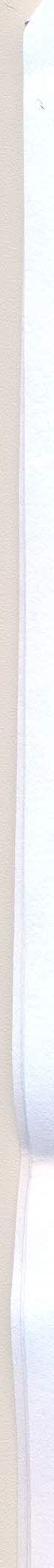 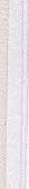 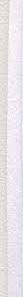 Povinnosti smluvních stranZhotovitel se zavazuje:zajistit svoz řádně a včas dle podmínek stanovených touto smlouvouzajistit náhradní svoz odpadu v případě havárie či poruchy na sběrném zařízení (vozidle) nejpozději následující den.Objednatel je povinen:zajistit volný přístup k odpadu v souladu se svozovým kalendářem;Zhotovitel je oprávněn odmítnout svoz odpadu v případě, že objednatel nesplnil touto smlouvou sjednané povinnosti.Doba trvání smlouvy a její zánikDodatek se uzavírá na dobu určitou od l . l. 2021 do 31.12.2021. Dodatek nabývá platnosti dnem podpisu oběma smluvními stranami.Dodatek se automaticky prodlužuje o další rok v případě, že zhotovitel nebo objednatel smlouvu nevypoví do 30.září.Datum účinnosti smlouvy: 1. 1. 2021Ostatní ustanoveníV případě změny nebo doplnění této smlouvy bude vyhotovena smlouva nová, která zcela nahradí tuto smlouvu. Smlouva se řídí ustanoveními z.č. 513/1991 Sb., obchodním zákoníkem.Smlouva je vyhotovena v počtu dvou stejnopisů, přičemž každá ze smluvních stran obdrží po jednom z nich.V Čáslavi dneZeQ(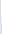 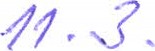 Objednatel: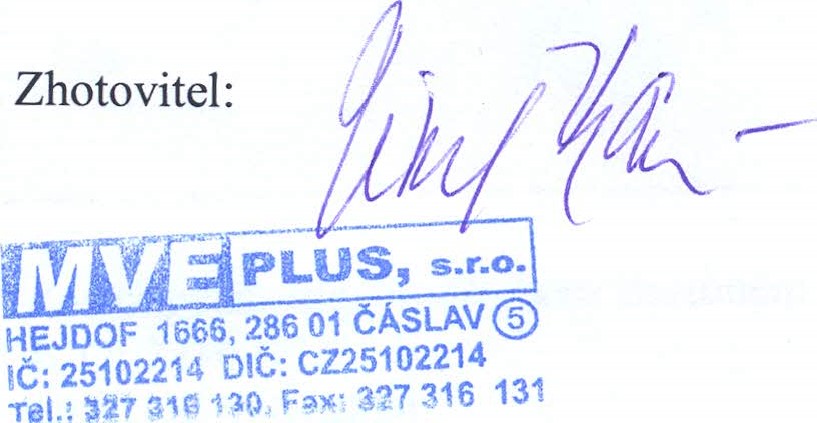 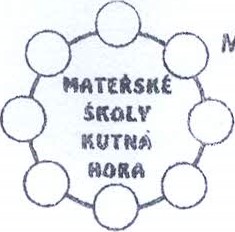 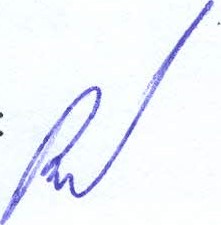 Mateřské škoiy Kutná Hora příspěvková organizaceBenešova 149 'Co: 71002103 tel. 327 525 377-8 @